ИТОГИ общешкольной научно – практической конференции «Мы и XXI век»Номинация «Юный исследователь»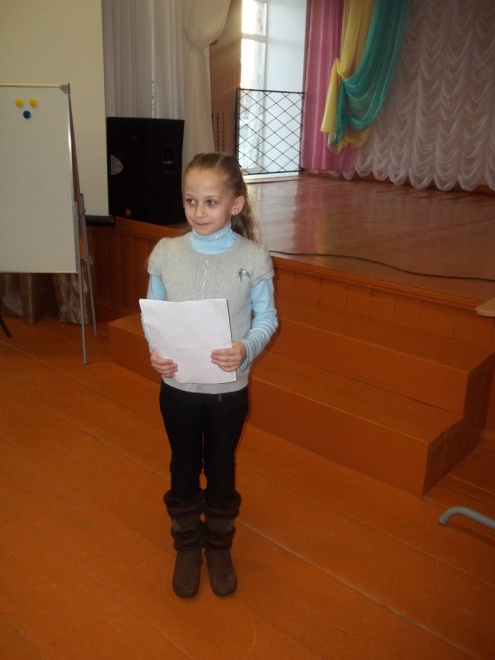 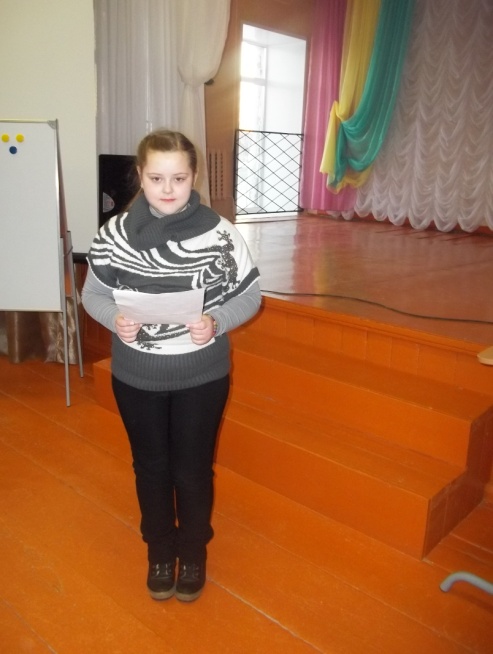    Малета Ирина                                             Андреева Полина       3 «а» класс                                                      3 «а» классНоминация «Юный исследователь»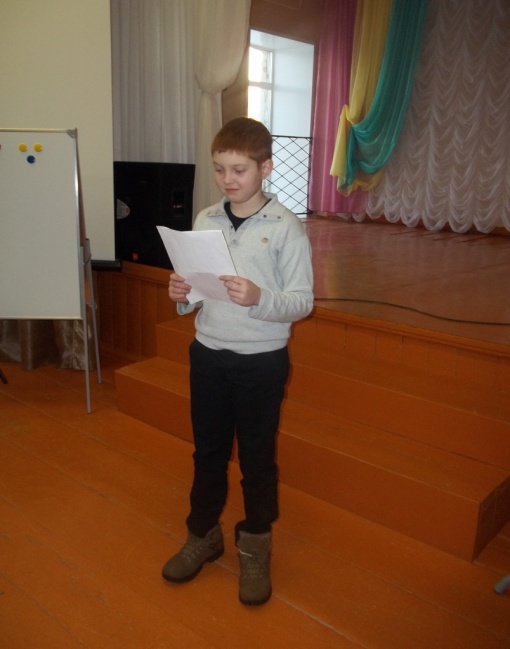 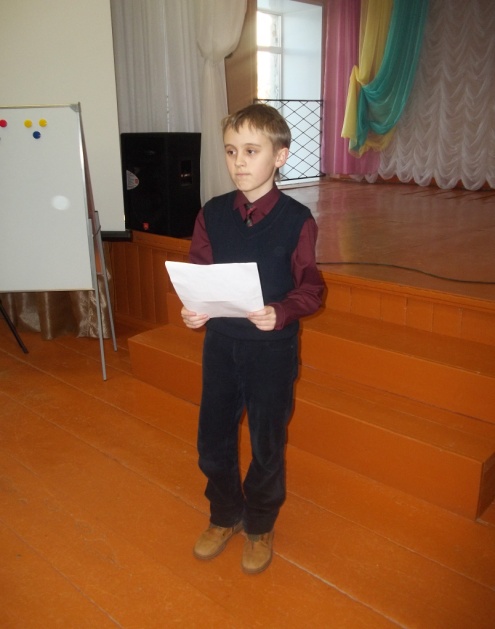     Соболев Артем                                                Удалов Иван                                    4 «б» класс                                                        4 «а» класс                                                        Номинация «Юный исследователь»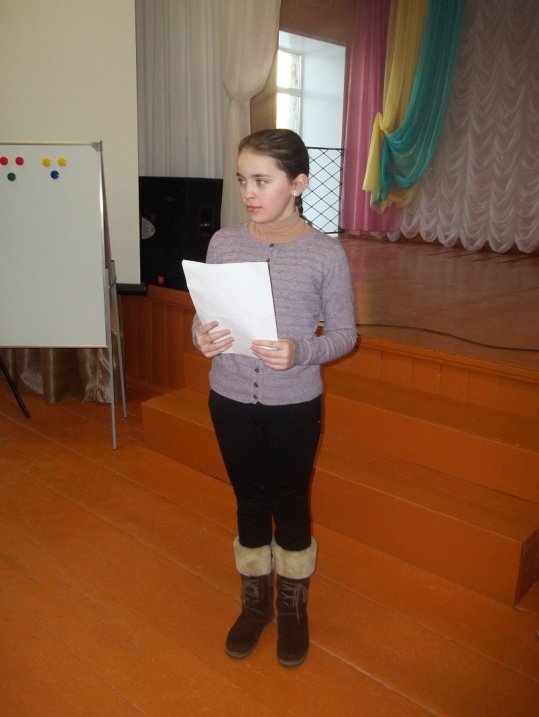 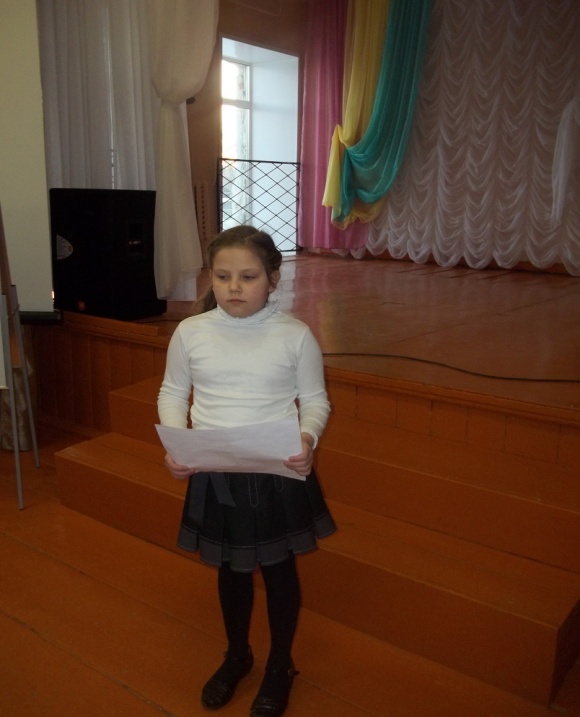  Поварова Ксения                                              Кротова Валерия          1класс                                                               3 «а» класс                                                                            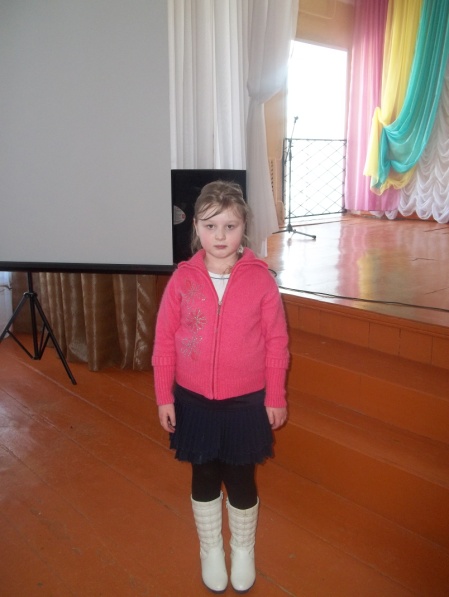 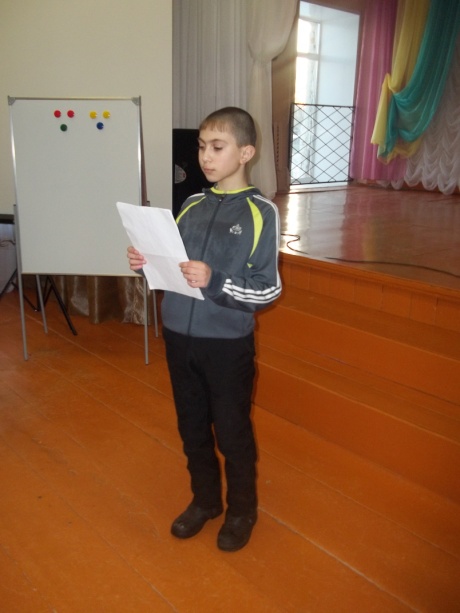         Лебедев Денис                                  Куликова Ксения          3 «б»  класс                                                 2 классИТОГИ общешкольной научно – практической конференции «Мы и XXI век»Номинация «Старт в науку»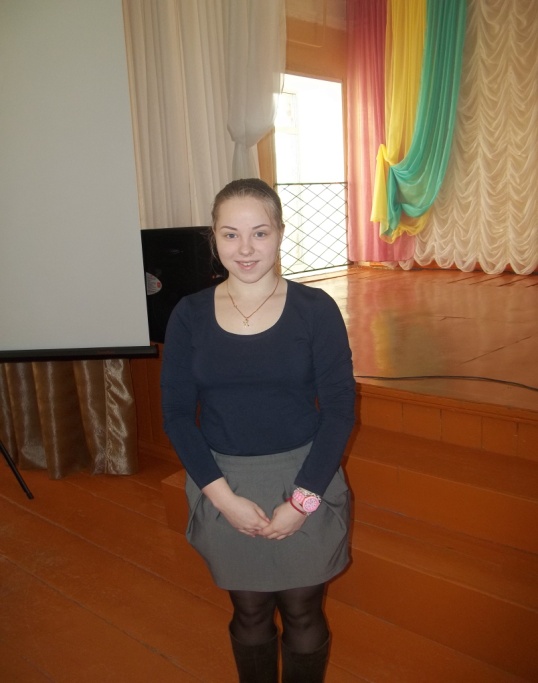 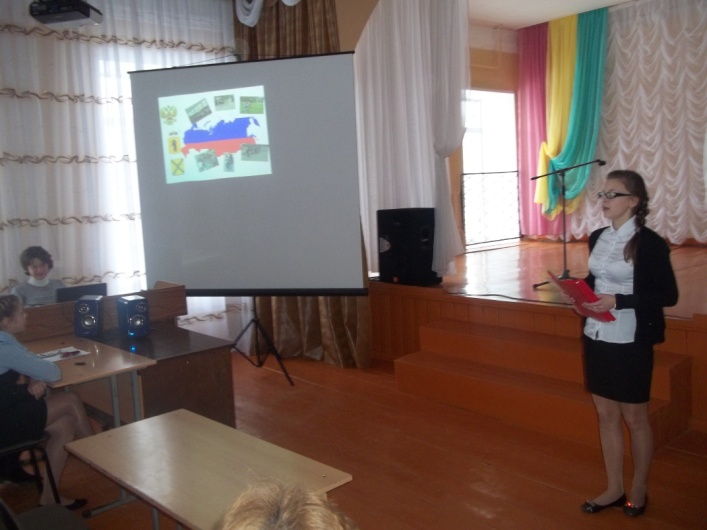        Андреева Екатерина                                 Смирнова Елена                   11 класс                                                8 «б» класс               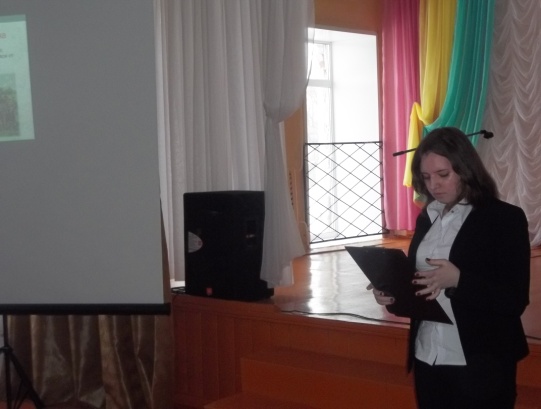 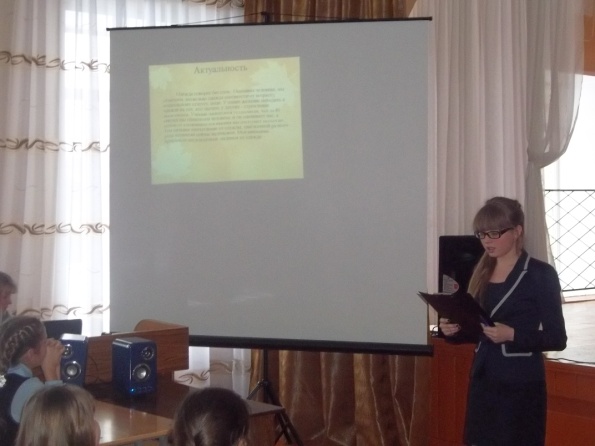 Козлова Ксения                                     Державина Ангелина                                    8 «а» класс                                                      10 класс                                                                            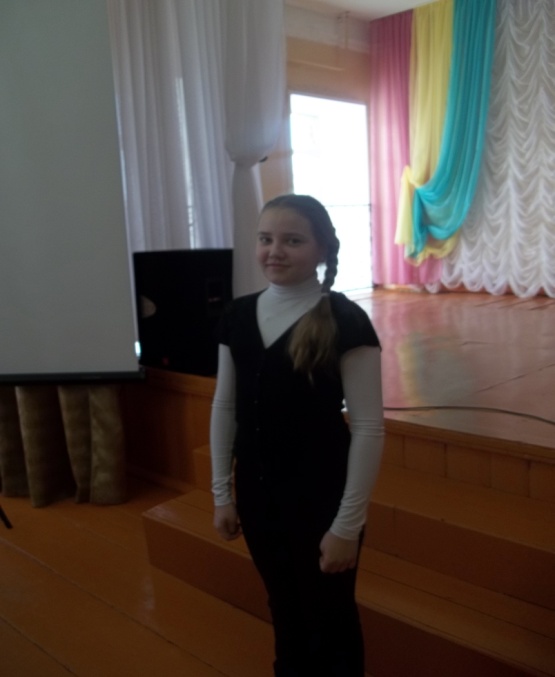 Романова Юлия 5 «а» класс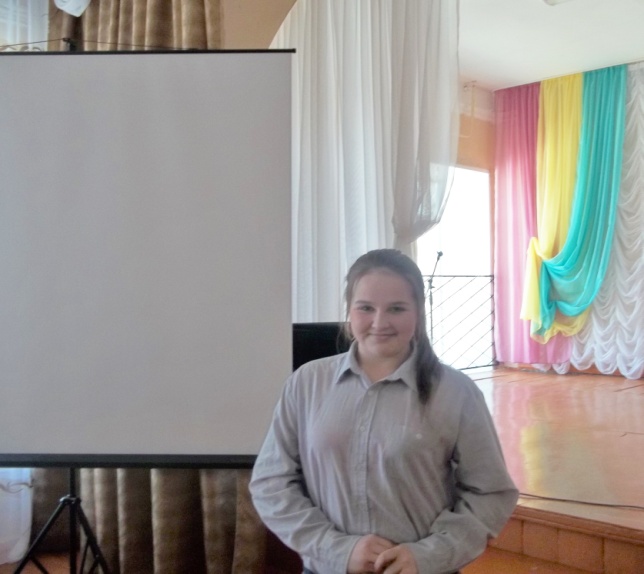 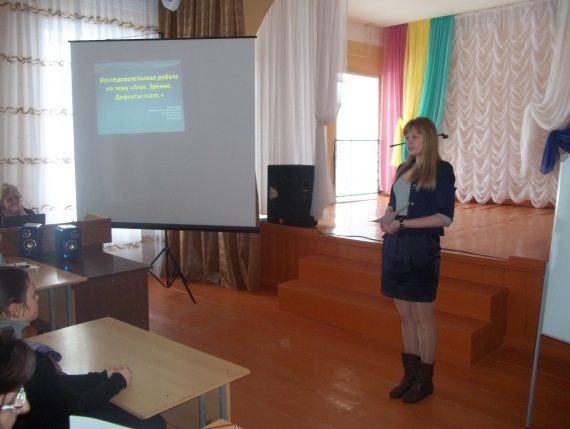          Коробова Кристина            Смирнова Алена                     Белова Яна 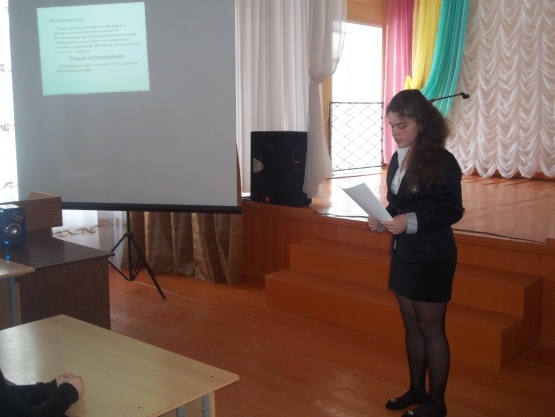                10  класс                       Быкова Анна                             10 класс                                                             7 классФИ участникаКлассРуководительТема работыРезультатПоварова Ксения1Разживина Л.С.Снег и ледIII местоМалета Ирина3 «а»Волкова А.В.Почва. Влияние дождевых червей на плодородие почтыI местоКротова Валерия3 «а»Волкова А.В.Выгонка первоцветов зимойIII местоАндреева Полина3 «а»Волкова А.В.Мед. Определение качества медаI местоСоболев Артем4 «б»Крылова Т.В.Осушение Рыбинского моря. Все «За» и «Против»II местоУдалов Иван4 «а» Журавлева Л.А.История Пошехонского золотобояII место Лебедев Денис3 «б» Иванов В.Д.«Приметы и суеверия в Англии и России»участникКуликова Ксения2Голубева А. А.Удивительные свойства водыучастникФИ участникаКлассРуководительТема работыРезультатКозлова Ксения8 «а»Киселева И.И.«Говорящая» одежда (на примере английского языка)II место Романова Юлия5 «а»Полетаева Л.В.Как пополняется словарный  состав русского языкаIII место Державина Ангелина10Петрова Н.А.ЖаргонизмыII местоСмирнова Елена8 «б»Погорельская Е.М.К вопросу о пунктуальности…I местоАндреева Екатерина11Шушуева Е.А.Капля экстрима в Пошехонье: разработка проекта стройплощадки для культурного отдыха молодежиI местоБыкова АннаСмирнова Алена7Погорельская Е.М.Барон Мюнхгаузен: миф или реальность?участникБелова Яна10Петрова Н.А.«Нобелевские лауреаты в области литературы»участникКоробова Кристина10Тараканова А.Ф.Глаз. Зрение. Дефект зренияучастник